郑州工商学院辅导员招聘进入面试人员名单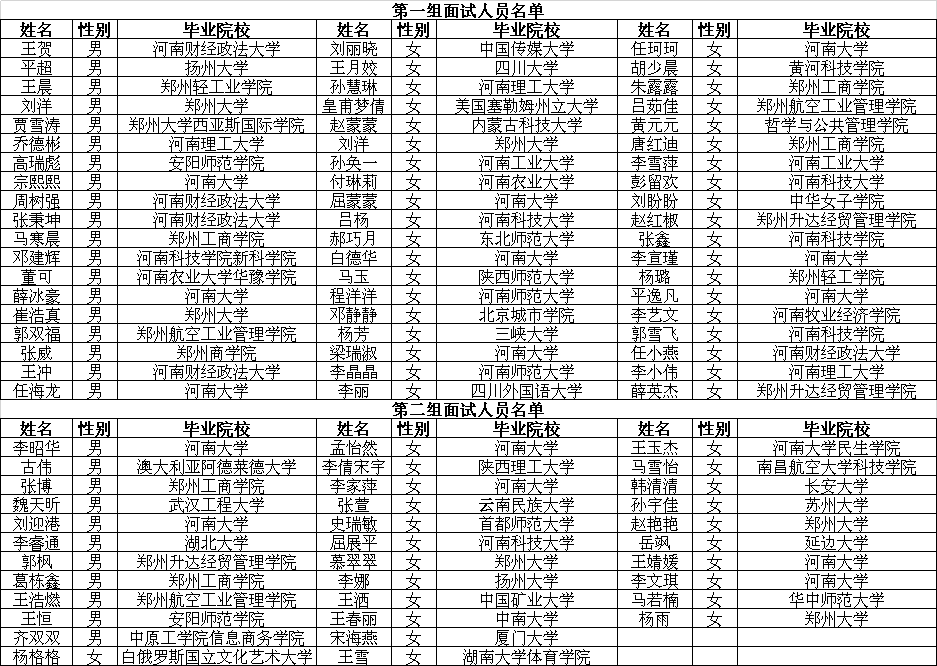 